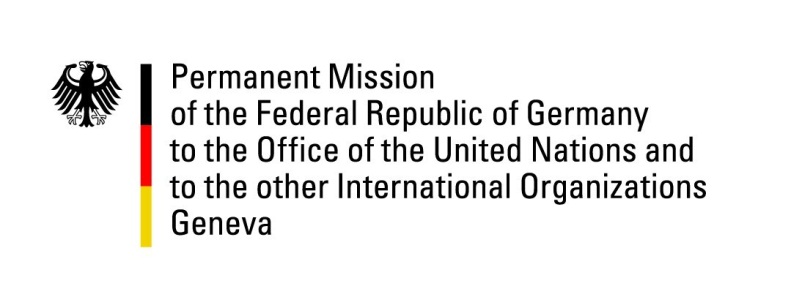 United Nations Human Rights Council34th Session of the UPR Working GroupGeneva, 4 November 2019Recommendations and advance questions toEl SalvadorMr. President,Germany commends El Salvador for its standing invitation to Special Procedures. Its success in reducing violence and lowering rates of prison overcrowding are encouraging.Germany recommends: Ratify the Optional Protocol to the Convention on the Elimination of All Forms of Discrimination against Women and adopt measures to protect women and LGBTI persons against violence;Adopt legislation on abortion that is in line with its international human rights obligations, taking into account indicators such as medical risks, rape, incest and ensure improved access to appropriate methods of contraception and comprehensive sexuality education;Ensure the human rights to water and sanitation by adopting adequate and effective measures and/or policies to improve the quality and quantity of water, Thank you, Mr. President. GERMAN ADVANCE QUESTIONS TO EL SALVADOR:El Salvador received the UN Special Rapporteur on the human rights of internally displaced persons in August 2017 and the UN Special Rapporteur on extrajudicial, summary or arbitrary executions in January/February 2018. Both Special Rapporteurs presented a list of recommendations to the government of El Salvador in their final reports. Which measures has El Salvador since undertaken towards implementing these recommendations?In past UPR cycles, a swift ratification of the Optional Protocol to the Convention against Torture and Other Cruel, Inhuman or Degrading Treatment or Punishment was recommended. What is the current status of the legislative process and why has the Optional Protocol not been ratified yet?3. We have received reports about multiple (53) assassinations of LGBTI persons: Which measures does El Salvador undertake in order to protect the lives and integrity of LGBTI? What is the current status of efforts in drafting a law on gender identity with the aim of protecting against discrimination?